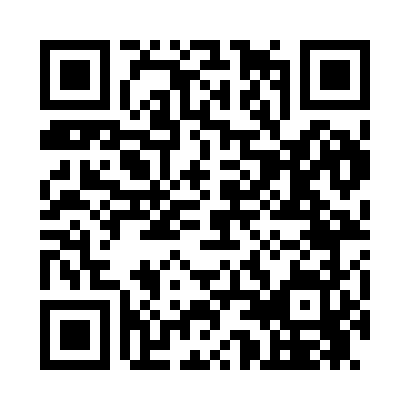 Prayer times for Rough Creek, Virginia, USAMon 1 Jul 2024 - Wed 31 Jul 2024High Latitude Method: Angle Based RulePrayer Calculation Method: Islamic Society of North AmericaAsar Calculation Method: ShafiPrayer times provided by https://www.salahtimes.comDateDayFajrSunriseDhuhrAsrMaghribIsha1Mon4:295:591:195:118:3910:092Tue4:306:001:195:118:3910:083Wed4:306:001:195:128:3910:084Thu4:316:011:205:128:3810:085Fri4:326:011:205:128:3810:076Sat4:336:021:205:128:3810:077Sun4:336:021:205:128:3810:068Mon4:346:031:205:128:3710:069Tue4:356:031:205:128:3710:0510Wed4:366:041:215:128:3710:0511Thu4:376:051:215:128:3610:0412Fri4:386:051:215:128:3610:0413Sat4:386:061:215:128:3610:0314Sun4:396:071:215:128:3510:0215Mon4:406:071:215:138:3510:0116Tue4:416:081:215:138:3410:0117Wed4:426:091:215:128:3310:0018Thu4:436:101:215:128:339:5919Fri4:446:101:215:128:329:5820Sat4:456:111:215:128:329:5721Sun4:466:121:225:128:319:5622Mon4:476:131:225:128:309:5523Tue4:486:131:225:128:299:5424Wed4:506:141:225:128:299:5325Thu4:516:151:225:128:289:5226Fri4:526:161:225:128:279:5127Sat4:536:161:225:118:269:5028Sun4:546:171:225:118:259:4929Mon4:556:181:225:118:259:4730Tue4:566:191:215:118:249:4631Wed4:576:201:215:118:239:45